THE DESIGN AND TECHNOLOGY FACULTYTEACHER OF DT The Design and Technology Faculty encompasses Resistant Materials, Food and Nutrition, Textiles Technology and Art.  There is a staff of 8 full-time teachers, 2 part-time teachers and 4 technicians.  The Faculty is housed in purpose-built rooms and takes up a large proportion of the ground floor of the original main building, which was opened in 1975. Large specialist rooms, a Faculty staff room and various offices are all close at hand. The Faculty is very well-resourced.The Faculty has a policy of using adults other than teachers from various areas of business and industry to work with the pupils on their projects.  The fundamental aim is to relate projects as much as possible to real life contexts. Ideas, interests and problems are shared on a day-to-day basis and through the programme of regular department and faculty meetings.Design and TechnologyAll pupils have Design and Technology for two hours a week, throughout key stage 3, and work through Food and Nutrition, Resistant Materials and Textiles Technology. This allows the pupils to build up their understanding of design and technology through a number of different experiences.Pupils are given the option in Year 10 to study one from Food Preparation and Nutrition, Resistant Materials, Textiles Technology and Art and Design. The PostA well-qualified teacher of DT is required for Easter 2019 to teach the subject throughout the School.  The successful candidate will be expected to work closely with the rest of the Faculty team and to develop teaching and learning in DT subjects. The potential to deliver across more than one DT subject area would be an advantage.In addition to the curricular requirements, the person appointed would act as a Form Tutor and offer extra-curricular activities. Please complete the online application form found on our website www.darrickwood.bromley.sch.ukApplications must be submitted by noon, Tuesday 19th February 2019 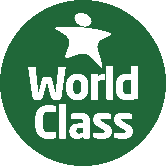 